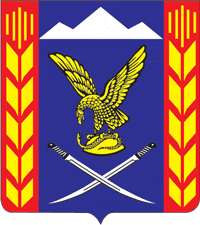 УПРАВЛЕНИЕ ОБРАЗОВАНИЯ АДМИНИСТРАЦИИ ПРЕДГОРНОГО МУНИЦИПАЛЬНОГО РАЙОНА СТАВРОПОЛЬСКОГО КРАЯ                                                      ПРИКАЗ                                                                                                                                                   03 сентября  2018  года                  ст. Ессентукская                             №  ______Об утверждении графиков дежурств в аудитории и вне аудитории при проведении школьного этапа всероссийской олимпиады школьников по общеобразовательным предметам в 2018/19 учебном годуНа основании приказа Министерства образования и науки Российской Федерации от 18 ноября 2013 года №1252 «Об утверждении Порядка проведения всероссийской олимпиады школьников», письма министерства образования Ставропольского края от 28.08.2018 №02-20/7692 «О проведении школьного этапа всероссийской олимпиады школьников»ПРИКАЗЫВАЮ:1.    Утвердить прилагаемые графики дежурств в аудитории и вне аудитории при  проведении школьного этапа всероссийской олимпиады школьников по общеобразовательным предметам в 2018/19 учебном году.2. Контроль за исполнением данного приказа возложить на заместителя начальника управления образования Слынько И. В.Начальника управления  образования                                              АПМР СК                                                                                       К.Н.Гупалова_________________________________________________________________Визируют:Заместитель начальника управления                                             И.В.СлынькоГлавный специалист-юрисконсульт                                               М.С.ЧакаловаГлавный специалист управления                                                    Е.С.Глоба                                                             Утверждено                                                                                         приказом управления                                                                                         образования  АПМР СК                                                                                         от     сентября 2018 №     Графики дежурств в аудитории и вне аудитории при проведении школьного этапа всероссийской олимпиады школьников по общеобразовательным предметам в 2018/19 учебном годуМБОУ СОШ №1МБОУ СОШ №2МБОУ СОШ №3МБОУ СОШ №4МБОУ СОШ №5МБОУ СОШ №6МБОУ СОШ №7МБОУ СОШ №8МБОУ СОШ №9МБОУ СОШ №10МБОУ СОШ №11МБОУ СОШ №13МБОУ СОШ №14МБОУ СОШ №15МБОУ СОШ №16МБОУ СОШ №17МБОУ СОШ №19МБОУ ООШ №20МБОУ ООШ №21МБОУ ООШ №23МБОУ СОШ №24МБОУ ООШ №25МБОУ СОШ №26МБОУ ООШ №27МБОУ ООШ №28МБОУ ООШ №65МБОУ НОШ №31Наименованиепредмета№-аудитории(кабинета)Вне аудиторииФИО (полностью) дежурныхдолжностьОБЖ21Семенюта С.В.Янаков Георгий ПавловичУчитель ОБЖОБЖ22Семенюта С.В.Порфирова Индира КонстантиновнаУчитель физикиТехнология28Субботова Ю.Н.Лещенко Инна АлександровнаУчитель технологииТехнология49Лещенко И.А.Картушин Михаил ЮрьевичУчитель технологииФизическая культура23Сонова В.В.Чакалов Валерий АврамовичУчитель физической культурыФизическая культура24Сонова В.В.Гюльбяков Виктор ВасильевичУчитель физической культурыРусский язык34Пилипенко В.А.Мачнева Любовь СеменовнаУчитель русского языкаРусский язык36Пилипенко В.А.Тарасенко Вера БорисовнаУчитель русского языкаОбществознание33Дей Е.А.Белоус Елена ВасильевнаУчитель историиОбществознание34Дей Е.А.Лукина Наталья ЮрьевнаУчитель историиЭкономика33Дей Е.А.Белоус Елена ВасильевнаУчитель историиЭкономика34Дей Е.А.Лукина Наталья ЮрьевнаУчитель историиГеография35Москаленко Л.И.Антонова Эва ПлатоновнаУчитель географииГеография36Москаленко Л.И.Дегтярева Любовь ВладиславнаУчитель географииБиология13Снигирева С.Г.Еропкина Лариса ИвановнаУчитель биологииБиология21Петлюхова О.К.Вавилина Татьяна АндреевнаУчитель биологииИстория33Дей Е.А.Белоус Елена ВасильевнаУчитель историиИстория34Дей Е.А.Лукина Наталья ЮрьевнаУчитель историиАнглийский язык35Антонова Э.П.Москаленко Людмила ИвановнаУчитель английского языкаАнглийский язык36Антонова Э.П.Сергеева Алла ПетровнаУчитель английского языкаЛитература36Мачнева Л.С.Тарасенко Вера БорисовнаУчитель русского языкаЛитература37Мачнева Л.С.Соломко Нина АртемовнаУчитель русского языкаЭкология13Шукаева О.А.Еропкина Лариса ИвановнаУчитель биологииЭкология21Петлюхова О.К.Вавилина Татьяна АндрревнаУчитель биологииФизика21Янаков Г.П.Порфирова Индира КонстантиновнаУчитель физикиАстрономия22Янаков Г.П.Федоров Валерий НиколаевичУчитель астрономииАстрономия21Янаков Г.П.Порфирова Индира КонстантиновнаУчитель физикиФизика22Янаков Г.П.Ильяди Вера ФеоктистовнаУчитель физикиНаименованиепредмета№-аудитории(кабинета)Вне аудиторииФИО (полностью) дежурныхдолжностьОБЖ302Колбазова Людмила ЮрьевнаМартынова Наталья ВикторовнаУчитель иностранного языкаТехнология309,мастерскаяМасловская Галина ВасильевнаМельникова Елена НиколаевнаУчитель технологииТехнология309,мастерскаяМасловская Галина ВасильевнаЮрченко Олег ВладимировичУчитель технологииФизическая культура302, 309Журавлева Наталья ВасильевнаКорольков Андрей АнатольевичУчитель ОБЖФизическая культура302, 309Журавлева Наталья ВасильевнаКоролькова Евгения МихайловнаУчитель ОБЖРусский язык208,308Булавинова Наталья НиколаевнаКачанова Елена ИвановнаУчитель математикиРусский язык208,308Булавинова Наталья НиколаевнаБарыльникова Наталья НиколаевнаУчитель математикиОбществознание301Мамакаева Александра АлександровнаАнтонова Нина АлексеевнаУчитель биологииЭкономика301Антонова Светлана АлексеевнаГоловатая Ирина АлександровнаУчитель русского языка и литературыАнглийский язык216,310Степанова Елена ЛьвовнаРядчина Ольга АлексеевнаУчитель химииАнглийский язык216,310Степанова Елена ЛьвовнаЯицкая Елена НиколаевнаУчитель географииГеография305Колбазова Людмила ЮрьевнаБондарев Виктор АнатольевичУчитель физикиБиология203Масловская Галина ВасильевнаКаткова Любовь ВячеславовнаУчитель историиИстория301Журавлева Наталья ВасильевнаСвидина Анастасия ДмитриевнаУчитель физической культурыЛитература208,308Булавинова Наталья НиколаевнаАристинова Антигона ИвановнаУчитель английского языкаЛитература208,308Булавинова Наталья НиколаевнаВартанян Наталья ВикторовнаУчитель английского языкаЭкология203Мамакаева Александра АлександровнаПанарина Ирина НиколаевнаУчитель математикиФизика211Антонова Светлана АлексеевнаЮрченко Зинаида ВладимировнаУчитель информатикиАстрономия211Степанова Елена ЛьвовнаПанарин Николай НиколаевичУчитель информатикиМатематика303,202Колбазова Людмила ЮрьевнаТкачева Ирина ВикторовнаУчитель музыкиМатематика303,202Колбазова Людмила ЮрьевнаЕндовицкая Елена ЮрьевнаУчитель русского языка и литературыПраво301Масловская Галина ВасильевнаАсанова Людмила ВикторовнаУчитель географииХимия212Журавлева Наталья ВасильевнаГорбанева Ольга ПетровнаУчитель технологииИнформатика (проб.)206Булавинова Наталья НиколаевнаПанарин Николай НиколаевичУчитель информатикиИнформатика (осн.)206Мамакаева Александра АлександровнаПанарин Николай НиколаевичУчитель информатикиИскусство301Антонова Светлана АлексеевнаМалютина Марина ВикторовнаУчитель иностранного языкаНаименованиепредмета№-аудитории(кабинета)Вне аудиторииФИО (полностью) дежурныхдолжностьОБЖ17Крестьянинова Нелли ВладимировнаИтенякова Вера ИвановнаБиблиотекарьТехнология17Остапенко Станислав ВикторовичРоманенко Надежда НикитичнаСоциальный педагогФизическая культура17,25 (спортзал)Лучкин Анатолий ФилипповичКривобокова Татьяна ЮрьевнаИтенякова Вера ИвановнаБиблиотекарьФизическая культура17,25 (спортзал)Лучкин Анатолий ФилипповичКривобокова Татьяна ЮрьевнаКовалева Елена ИвановнаУчитель начальных классовИскусство (МХК)17Романенко Надежда НикитичнаГречкина Ирина ВладимировнаУчитель начальных классовПраво17Гречкина Ирина ВладимировнаЖитник Ольга АлександровнаУчитель начальных классовЭкономика17Лучкин Анатолий ФилипповичРоманенко Надежда НикитичнаПсихологОбществознание17Итенякова Вера ИвановнаПополитова Светлана НиколаевнаУчитель русского языка и литературыИстория17Остапенко Станислав ВикторовичЖитник Ольга АлександровнаУчитель начальных классовАстрономия17Лучкин Анатолий ФилипповичКовалева Елена ИвановнаУчитель начальных классовГеография17Ковалева Елена ИвановнаГречкина Ирина ВладимировнаУчитель начальных классовЭкология17Житник  Ольга АлександровнаРоманенко Надежда НикитичнаПсихологБиология17Матюшик Елена ВасильевнаЛучкин Анатолий ФилипповичУчитель ОБЖ и технологииХимия17Гречкина Ирина  ВладимировнаКовалева Елена ИвановнаУчитель начальных классовФизика17Итенякова Вера ИвановнаГречкина Ирина ВладимировнаУчитель начальных классовАнглийский язык16Романенко Надежда НикитичнаКовалева Елена ИвановнаУчитель начальных классовИнформатика16Лучкин Анатолий ФилипповичЖитник  Ольга АлександровнаУчитель начальных классовРусский язык17Остапенко Станислав ВикторовичКривобокова Татьяна ЮрьевнаУчитель технологииМатематика17Житник  Ольга АлександровнаИтенякова Вера ИвановнаБиблиотекарьЛитература17Ковалева Елена ИвановнаРоманенко Надежда НикитичнаПсихологНаименованиепредмета№-аудитории(кабинета)Вне аудиторииВне аудиторииФИО (полностью) дежурныхдолжностьОБЖ77Войтик Валентина НиколаевнаБражникова Юлия НиколаевнаЗам.по ВРТехнология2424Грабовенко Оксана ЮрьевнаБеликова Наталья СергеевнаУчитель начальных классовФизическая культура77Момот Любовь ПантелеевнаВинникова Ирина ВикторовнаУчитель начальных классовРусский язык1010Полежай Нина ВасильевнаБражникова Юлия НиколаевнаЗам.по ВРОбществознание1616Сивак Елена АлександровнаКаркачева Татьяна ВасильевнаУчитель начальных классовЭкономика1717Пендикяйнен Инна ГеоргиевнаЛоманова Надежда ИвановнаУчитель начальных классовАнглийский язык2121Сивак Елена АлександровнаКаркачева Татьяна ВасильевнаУчитель начальных классовГеография1717Куцева Людмила АнатольенваБритик Анна ВладимировнаСтаршая вожатаяБиология№9№9Полежай Нина ВасильевнаЗахаренко Галина ВладимировнаУчитель начальных классовИстория№16№16Олещенко Ольга ИгоревнаШульгина Надежда ВладимировнаУчитель иностранных языковИспанский язык№21№21Куцева Людмила АнатольевнаБеликова Наталья СергеевнаУчитель начальных классовЛитература№10№10Полежай Нина ВасильевнаЛоманова Надежда ИвановнаУчитель начальных классовЭкология№9№9Понамарёв Юрий ИвановичБритик Анна ВладимировнаСтаршая вожатаяФизика№15№15Беликова Наталья СергеевнаГорбанёва Елена ВалериевнаУчитель начальных классовАстрономия№15№15Войтик Валентина НиколаевнаУшакова Наталья АлександровнаУчитель иностранных языковМатематика№11№11Зыбалова Ольга ВасильевнаВинникова Ирина ВикторовнаУчитель начальных классовПраво№12№12Полежай Нина ВасильевнаЗахаренко Галина ВладимировнаУчитель начальных классовХимия№14№14Олещенко Ольга ИгоревнаВинникова Ирина ВикторовнаУчитель начальных классовИнформатика (пробный)№6№6Беликова Наталья СергеевнаБритик Анна ВладимировнаСтаршая вожатаяИнформатика (основной)№6№6Войтик Валентина  НиколаевнаЛоманова Надежда ИвановнаУчитель начальных классовИсскуство№16№16Понамарёва Елена АндреевнаЗахаренко Галина ВладимировнаУчитель начальных классовНаименованиепредмета№-аудитории(кабинета)Вне аудиторииФИО (полностью) дежурныхдолжностьОБЖ2Павленко Галина МихайловнаБокиева Татьяна ВалерьевнаУчитель математикиТехнология2Барисенкова Марина АлексеевнаПавленко Галина МихайловнаУчитель истории и обществознанияФизическая культура2Савицкая Ирина СергеевнаКоваль Александр ВладимировичУчитель технологииРусский язык2Мамедов Айдын Нуру оглыВрадий Светлана ВикторовнаУчитель технологииОбществознание2Пинчук Артем СергеевичБезверхняя Екатерина НиколаевнаУчитель информатикиЭкономика2Беллуян Лариса СергеевнаПогребнякова Олеся ВикторовнаУчитель начальных классовНемецкий язык2Мамедова Елена АлександровнаЧередник Галина ВладиевнаУчитель начальных классовГеография2Коваль Александр ВладимировичКоваль Александр ВладимировичУчитель технологииБиология2Дерипасов Михаил ВладимировичВрадий Светлана ВикторовнаУчитель технологииИстория2Варуха Наталья ИвановнаБезверхняя Екатерина НиколаевнаУчитель информатикиАнглийский язык2Васильева Ирина НиколаевнаХильченко Светлана НиколаевнаУчитель начальных классовЛитература2Кравченко Мария ВячеславовнаДерипасов Михаил ВладимировичУчитель ОБЖЭкология2Коняева Надежда СеменовнаДерипасов Михаил ВладимировичУчитель ОБЖФизика2Дубовец Анна ВикторовнаМамедов Айдын НуриевичУчитель физической культурыАстрономия2Бокиева Татьяна ВалерьевнаМамедов Айдын НуриевичУчитель физической культурыМатематика2Коваль Александр ВладимировичВрадий Светлана ВикторовнаУчитель технологииПраво2Юсупова Марина НиколаевнаСавицкая Ирина СергеевнаУчитель музыкиХимия2Дубовец Анна ВикторовнаЮсупова Марина НиколаевнаУчитель ОБЖИнформатика17Гетманова Галина НиколаевнаМамедова Елена АлександровнаУчитель русского языка и литературыИнформатика17Павленко Галина МихайловнаБокиева Татьяна ВалерьевнаУчитель математикиИскусство2Пинчук Артем СергеевичВрадий Светлана ВикторовнаУчитель технологииНаименованиепредмета№-аудитории(кабинета)Вне аудиторииФИО (полностью) дежурныхдолжностьОБЖОБЖАнаньев Александр ВикторовичТенишев Олег АлтынбаевичПреподаватель-организатор ОБЖОБЖОБЖАнаньев Александр ВикторовичДжавадова Лейла ИльгаровнаУчитель физической культурыТехнология2Новикова Вера АлексеевнаМирошниченко Ольга ПавловнаУчитель технологииТехнология2Новикова Вера АлексеевнаПорецкова Олга АлександровнаУчитель технологииФизическая культураОБЖСеменова Любовь ВасильевнаГоловко Елена МихайловнаУчитель физической культурыФизическая культураОБЖСеменова Любовь ВасильевнаДжавадова Лейла ИльгаровнаУчитель физической культурыРусский язык19,24Порецкова Олга АлександровнаОлейникова Светлана ВитальевнаУчитель русского языка и литературыРусский язык19,24Порецкова Олга АлександровнаКузьменко Ольга АнатольевнаУчитель русского языка и литературыРусский язык19,24Порецкова Олга АлександровнаСамсонова Наталья ВалентиновнаУчитель русского языка и литературыОбществознание25,23Скуба Елена ВладимировнаСеменова Любовь Васильевна Лапченко Елизавета ВикторовнаУчитель истории и обществознанияЭкономика25,23Скуба Елена ВладимировнаСеменова Любовь ВасильевнаУчитель истории и обществознанияЭкономика25,23Скуба Елена ВладимировнаЛапченко Елизавета ВикторовнаУчитель истории и обществознанияГеография22Боташева Лейла ВладимировнаТроценко Татьяна ФедоровнаУчитель географииГеография22Боташева Лейла ВладимировнаМаслова Наталья ВитальевнаУчитель химииБиология3Белкина Антонина НиколаевнаЗахарьящева Наталья АлексеевнаУчитель биологииБиология3Белкина Антонина НиколаевнаМаслова Наталья ВитальевнаУчитель химииИстория25,23Джавадова Лейла ИльгаровнаСеменова Любовь ВасильевнаУчитель истории и обществознанияИстория25,23Джавадова Лейла ИльгаровнаЛапченко Елизавета ВикторовнаУчитель истории и обществознанияАнглийский язык9,27Семенова Любовь ВасильевнаДятчина Валентина СергеевнаУчитель английского языкаАнглийский язык9,27Семенова Любовь ВасильевнаРадионов Владимир ВалерьевичУчитель английского языкаАнглийский язык9,27Семенова Любовь ВасильевнаБелкина Антонина Николаевна Боташева Лейла ВладимировнаУчитель английского языкаЛитература19,24Дятчина Валентина СергеевнаОлейникова Светлана ВитальевнаУчитель русского языка и литературыЛитература19,24Дятчина Валентина СергеевнаКузьменко Ольга АнатольевнаУчитель русского языка и литературыЛитература19,24Дятчина Валентина СергеевнаСамсонова Наталья ВалентиновнаУчитель русского языка и литературыЭкология3Радионов Владимир ВалерьевичЗахарьящева Наталья АлексеевнаУчитель биологииЭкология3Радионов Владимир ВалерьевичМаслова Наталья ВитальевнаУчитель химииФизика5Боташева Лейла ВладимировнаКутепова Ольга ВикторовнаУчитель физикиФизика5Боташева Лейла ВладимировнаМаслова Наталья ВитальевнаУчитель химииАстрономия5Захарьящева Наталья АлексеевнаКутепова Ольга ВикторовнаУчитель физикиАстрономия5Захарьящева Наталья АлексеевнаМаслова Наталья ВитальевнаУчитель химииМатематика21,20Радионов Владимир ВалерьевичЕгорова Ольга ЮрьевнаУчитель математикиМатематика21,20Радионов Владимир ВалерьевичБеликова Елена ПетровнаУчитель математикиМатематика21,20Радионов Владимир ВалерьевичСтукалова Любовь НиколаевнаУчитель математикиМатематика21,20Радионов Владимир ВалерьевичСкуба Елена ВладимировнаУчитель математикиМатематика21,20Радионов Владимир ВалерьевичГонтарева Галина НиколаевнаУчитель математикиПраво23Белкина Антонина НиколаевнаСеменова Любовь ВасильевнаУчитель истории и обществознанияПраво23Белкина Антонина НиколаевнаРадионов Владимир ВалерьевичУчитель английского языкаПраво23Белкина Антонина НиколаевнаЛапченко Елизавета ВикторовнаУчитель истории и обществознанияХимия1Радионов Владимир ВалерьевичЗахарьящева Наталья АлексеевнаУчитель химии биологииХимия1Радионов Владимир ВалерьевичМаслова Наталья ВитальевнаУчитель химииИнформатика (проб.)27Новикова Вера АлексеевнаЕгорова Ольга ЮрьевнаУчитель информатики иИнформатика (проб.)27Новикова Вера АлексеевнаСкуба Елена ВладимировнаУчитель математикиИнформатика (осн.)27Новикова Вера АлексеевнаЕгорова Ольга ЮрьевнаУчитель информатикиИнформатика (осн.)27Новикова Вера АлексеевнаСкуба Елена ВладимировнаУчитель математикиИскусство21Радионов Владимир ВалерьевичГедиева Мариям ИбрагимовнаУчитель изобразительного искусстваИскусство21Радионов Владимир ВалерьевичЛапченко Елизавета ВикторовнаУчитель истории и обществознанияНаименованиепредмета№-аудитории(кабинета)Вне аудиторииФИО (полностью) дежурныхдолжностьМатематика307,308,310Магомедова Саният РаджабовнаЗенина Милена ВасильевнаУчитель английского языкаРусский язык206,208,210Кораблев Валерий СергеевичТиридатова Марина НиколаевнаУчитель английского языкаАнглийский язык203,211,213Дурахов ГеоргийАнтоновичКрупяникова Анастасия АлександровнаУчитель  русского языкаИнформатика и ИКТ37,311Кривко Антонина ПетровнаПасленова Таисия НиколаевнаУчитель  русского языкаФизика201,206,213Васильченко Кристина ПавловнаТановаОльга ГеннадьевнаУчитель ИЗОХимия301,306,307Параскевова Сурая ЕлисеевнаНайданова Надежда НиколаевнаУчитель математикиБиология101,106,107Чумпалова Инна ЮрьевнаКудиноваОльгаЮрьевнаУчитель математикиЭкология101,106,107Наникова Ирина ЮрьевнаКузнецова Кристина ВадимовнаУчитель английского языкаГеография101,106,107Гайдукова Ирина АнатольевнаТурченко Анастасия АлександровнаУчитель  биологииАстрономия201,213Акопджанян Елена ПетровнаКотанова Тамара ГеоргиевнаУчитель историиЛитература206,208,210Тиридатова Марина НиколаевнаКесова Марианна ИвановнаУчитель английского языкаИстория207, 208,306Пасленова Таисия НиколаевнаВасильченко Кристина ПавловнаУчитель  русского языкаОбществознание207, 208,306Чохели Тамила МерабовнаАкопджанян ЕленаПетровнаУчитель  русского языкаЭкономика207, 208,306Дурахов Георгий АнтоновичМарковаЕлена МихайловнаУчитель  технологииПраво207, 208,306Кузнецова Кристина ВадимовнаКюльбякова Элиана ГеоргиевнаУчитель английского языкаИскусство (МХК)206,208,210Дурахов Георгий АнтоновичШунькинаАнна ВасильевнаУчитель  биологииФизическая культура306,308,310Аджигабулова Гульнара БимухамбетовнаСелескериди Александра 
ФедоровнаУчитель английского языкаТехнология201,218,220Шаповал Виктория НиколаевнаКесова Марианна ИвановнаУчитель английского языкаОБЖ218, 220МарковаЕлена МихайловнаШаповал Виктория НиколаевнаСтаршая  вожатаяНаименованиепредмета№-аудитории(кабинета)Вне аудиторииФИО (полностью) дежурныхдолжностьОБЖ8Восканян Альберт ГеворковичБабоян Паркев ШагеновичУчитель ОБЖТехнология12Мадосян Марина СааковнаКазарян Маргарита АртушовнаУчитель технологииФизическая культураСпортивный залБабоян Паркев ШагеновичВосканян Альберт ГеворковичУчитель физической культурыРусский язык11,10Яковенко Ольга ВалерьевнаЧеремнякова Татьяна ДмитриевнаУчителя русского языка и литературыОбществознание6Горячева Ольга НиколаевнаЖукова Светлана ГеоргиевнаУчителя истории и обществознанияАнглийский язык18Григорян Виолетта ВараздатовнаВосканян Кристинэ АрамаисовнаУчителя иностранного языкаНемецкий язык18Восканян Кристинэ АрамаисовнаГригорян Виолетта ВараздатовнаУчителя иностранного языкаГеография6Жукова Светлана ГеоргиевнаБорисова Ирина АлексеевнаУчитель географииБиология15Мадосян Марина СааковнаАйвазова Нина ГеоргиевнаУчитель биологииИстория6Жукова Светлана ГеоргиевнаГорячева Ольга НиколаевнаУчителя истории и обществознанияЛитература10,11Черемнякова Татьяна ДмитриевнаЯковенко Ольга ВалерьевнаУчителя русского языка и литературыФизика14Бабоян Паркев ШагеновичБогун Татьяна АнатольевнаУчитель физикиАстрономия14Бабоян Паркев ШагеновичБогун Татьяна АнатольевнаУчитель астрономииМатематика14,8Богун Татьяна АнатольевнаБабоян Паркев ШагеновичУчителя математикиХимия15Мадосян Марина СааковнаАйвазова Нина ГеоргиевнаУчитель биологииИнформатикаКаб. информ.Айвазова Нина ГеоргиевнаМадосян Марина СааковнаУчитель информатикиИскусство12Мадосян Марина СааковнаКазарян Маргарита АртушовнаУчитель МХКНаименованиепредмета№-аудитории(кабинета)Вне аудиторииФИО (полностью) дежурныхдолжностьМатематика31Макарова Лидия НиколаевнаЧумак Лариса АнатольевнаУчитель историиМатематика31Макарова Лидия НиколаевнаШабанова Надежда НиколаевнаУчитель русского языкаРусский язык16Васильева Виктория ГеннадьевнаХудомясова Екатерина НиколаевнаУчитель историиРусский язык16Васильева Виктория ГеннадьевнаТарасенко Николай ИвановичУчитель иностранного языкаАнглийский язык15Манжосова Екатерина ИвановнаАлданова Антонина ПетровнаУчитель географииАнглийский язык15Манжосова Екатерина ИвановнаКомарова Лариса ВасильевнаУчитель химииНемецкий язык15Комарова Лариса ВасильевнаМанжосова Екатерина ИвановнаУчитель биологииНемецкий язык15Комарова Лариса ВасильевнаАлданова Антонина ПетровнаУчитель географииФранцузский язык15Алданова Антонина ПетровнаКомарова Лариса ВасильевнаУчитель химииФранцузский язык15Алданова Антонина ПетровнаМанжосова Екатерина ИвановнаУчитель биологииИнформатика и ИКТ33ЕреминаЕлена СергеевнаМернова Татьяна ВладимировнаУчитель начальных классовИнформатика и ИКТ33ЕреминаЕлена СергеевнаДворникова Надежда ПетровнаУчитель начальных классовФизика20Орлова Альбина АлександровнаСтаценко Людмила АлександровнаУчитель начальных классовФизика20Орлова Альбина АлександровнаДемина Татьяна СергеевнаУчитель начальных классовХимия36Чумак Лариса АнатольевнаКладченко Екатерина ДмитриевнаУчитель начальных классовХимия36Чумак Лариса АнатольевнаСливко Ольга МихайловнаУчитель физической культурыБиология31ЮдаеваЕлена ВасильевнаПалий Светлана БорисовнаУчитель русского языкаБиология31ЮдаеваЕлена ВасильевнаДемина Татьяна СергеевнаУчитель начальных классовЭкология31Худомясова Екатерина НиколаевнаМакарова Лидия НиколаевнаУчитель русского языкаЭкология31Худомясова Екатерина НиколаевнаКаламыцева Евгения АлександровнаУчитель информатикиГеография35Шабанова Надежда НиколаевнаКузьминова Марина ВасильевнаУчитель русского языкаГеография35Шабанова Надежда НиколаевнаПалий Светлана БорисовнаУчитель русского языкаАстрономия35Вальчук Алена НиколаевнаЛивинская Наталья НиколаевнаУчитель физической культурыАстрономия35Вальчук Алена НиколаевнаЩусова Ольга АлександровнаУчитель начальных классовЛитература16Шабанов Юрий ИгоревичВальчук Алена НиколаевнаУчитель начальных классовЛитература16Шабанов Юрий ИгоревичЩусова Ирина ЭльбрусовнаУчитель начальных классовИстория15Игольникова Ирина АлександровнаФедорова Марина АлександровнаУчитель начальных классовИстория15Игольникова Ирина АлександровнаКузьминова Марина ВасильевнаУчитель начальных классовОбществознание15Кривко Елена АлександровнаКравчук Елена ВладимировнаУчитель начальных классовОбществознание15Кривко Елена АлександровнаКаламыцева Евгения АлександровнаУчительинформатикиЭкономика15Стаценко Людмила АлександровнаОрлова Альбина АлександровнаУчитель иностранного языкаЭкономика15Стаценко Людмила АлександровнаЕремина Елена СергеевнаУчитель иностранного языкаПраво15Шабанов Юрий ИгоревичГармаш Нина ИвановнаУчитель химииПраво15Шабанов Юрий ИгоревичМернова Татьяна ВладимировнаУчитель начальных классовИскусство (МХК)31Тарасенко Николай ИвановичЮдаева Елена ВасильевнаУчитель иностранного языкаИскусство (МХК)31Тарасенко Николай ИвановичЩусова Ольга АлександровнаУчитель начальных классовФизическая культура33Федорова Марина АлександровнаИгольникова Ирина АлександровнаУчитель начальных классовФизическая культура33Федорова Марина АлександровнаОрлов Леонид ГригорьевичУчитель технологииТехнология34Ливинская Наталья НиколаевнаСливко Ольга МихайловнаУчитель физической культурыТехнология34Ливинская Наталья НиколаевнаДворникова Надежда ПетровнаУчитель начальных классовОБЖ34Щусова Ирина ЭльбрусовнаКривко Елена АлександровнаУчитель математикиОБЖ34Щусова Ирина ЭльбрусовнаПалий Светлана БорисовнаУчитель русского языкаНаименованиепредмета№-аудитории(кабинета)Вне аудиторииФИО (полностью) дежурныхдолжностьОБЖ22Плахова Светлана ВикторовнаДоценко Ольга СергеевнаАртемова Ольга ЮрьевнаУчитель математикиОБЖ22Плахова Светлана ВикторовнаДоценко Ольга СергеевнаГригорьева Ольга ВладимировнаУчитель начальных классовТехнология21Степко Любовь ВикторовнаДранникова Лариса ГеоргиевнаСмирнова Мария НиколаевнаУчитель начальных классовТехнология21Степко Любовь ВикторовнаДранникова Лариса ГеоргиевнаКоробова ВалентинаСтепановнаУчитель русского языка и литературыФизическая культура7Арцыбашева Любовь НиколаевнаДоценко Ольга СергеевнаУчительНачальных классовРусский язык21Доценко Ольга СергеевнаАртемова Ольга ЮрьевнаУчитель математикиОбществознание22Арцыбашева Любовь НиколаевнаАртемова Ольга ЮрьевнаУчитель математикиЭкономика21Арцыбашева Любовь НиколаевнаГорбоносова Венера ГалимзяновнаУчитель русского языка и литературыАнглийский язык6Бахолдина Светлана ВикторовнаАртемова Ольга ЮрьевнаУчитель математикиГеография21Доценко Ольга СергеевнаАртемова Ольга ЮрьевнаУчитель математикиБиология22Комарова Мария НиколаевнаГригорьева Ольга ВладимировнаУчитель начальных классовИстория21Колесникова Галина МихайловнаЖеребко Ольга ВасильевнаСоциальный педагогЛитература22Артемова Ольга ЮрьевнаЖеребко Ольга ВасильевнаСоциальный педагогЭкология21Фуртай АнжелаЛеонидовнаДоценко Ольга ВладимировнаУчитель начальных классовФизика22Артемова Ольга ЮрьевнаЖеребко Ольга ВасильевнаСоциальный педагогАстрономия22Дранникова Лариса ГеоргиевнаГорбоносова Венера ГалимзяновнаУчитель русского языка и литературыМатематика6,7Степко Любовь ВикторовнаДранникова Лариса ГеоргиевнаСмирнова Мария НиколаевнаУчитель начальных классовМатематика6,7Степко Любовь ВикторовнаДранникова Лариса ГеоргиевнаКоробова Олеся АлександровнаУчитель русского языка и литературыПраво22Артемова Ольга ЮрьевнаЖеребко Ольга ВасильевнаСоциальный педагогХимия21Артемова Евгения ВладимировнаЖеребко Ольга ВасильевнаСоциальный педагогИнформатика(пробный)17Дранникова Лариса ГеоргиевнаГорбоносова Венера ГалимзяновнаУчитель русского языка и литературыИнформатика(основной)17Ахмедова Ирина РамисовнаГорбоносова Венера ГалимзяновнаУчитель русского языка и литературыИскусство6Артемова Ольга ЮрьевнаХлебникова Юлия ПетровнаУчитель английского языкаНаименованиепредмета№-аудитории(кабинета)Вне аудиторииФИО (полностью) дежурныхдолжностьОБЖ4Медведева Тамара ЛеонидовнаПроценко Лидия ИвановнаУчитель начальных классовТехнология11Ларионова Алена ВячеславовнаКочарян Людмила БорисовнаУчитель начальных классовФизическая культура5Проценко Лидия ИвановнаИванникова Оксана АнатольевнаУчитель начальных классовРусский язык15Сапронова Наталья АлексеевнаДьяченко Наталья АлександровнаУчитель начальных классовОбществознание16Иванникова Оксана АнатольевнаЖалыбина Надежда НиколаевнаУчитель начальных классовЭкономика11Воронкова Татьяна ВасильевнаБачков Роман АнатольевичУчитель историиАнглийский язык12Короткова Лариса ИвановнаМенш Ольга ВладимировнаУчитель русского языка, литературыНемецкий язык20Семенченко Александр ИвановичКраснокутская Инна ИгоревнаУчитель русского языка и литературыГеография1Проценко Лидия ИвановнаЛантух Лина АнфимовнаУчитель технологииБиология7Бачков Роман АнатольевичКобец Василий ПавловичУчитель технологииИстория16Семенченко Александр ИвановичПрокофьева Анджела АлександровнаУчитель химииЛитература8Прокофьева Анджела АлександровнаКочарян Людмила БорисовнаУчитель начальных классовЭкология7Кочарян Людмила БорисовнаСапронова Наталья АлексеевнаУчитель английского языкаФизика5Жалыбина надежда НиколаевнаМалева Ирина ВикторовнаПсихологАстрономия5Медведева Тамара ЛеонидовнаСеменченко Александр ИвановичУчитель ОБЖМатематика10Менш Ольга ВладимировнаПеченева Алена ГеннадиевнаУчитель биологииПраво16Цеплит Ксения ЕвгеньевнаУшакова Наталья АнатольевнаЗам. директора по УВРХимия4Горовая Марина КонстантиновнаЛарионова Алена ВячеславовнаУчитель немецкого языкаИнформатика(пробный)14Иванникова Оксана АнатольевнаМитусова Анжела ИвановнаЗам. директора по ВРИнформатика (основной)14Воронкова Татьяна ВасильевнаГлазунова Татьяна СеменовнаУчитель музыкиМХК11Малева Ирина ВикторовнаГоровая Марина КонстантиновнаСтаршая вожатаяНаименованиепредмета№-аудитории(кабинета)Вне аудиторииФИО (полностью) дежурныхдолжностьМатематика5Демьяненко А.И.Толмачёва Ольга НиколаевнаУчитель                   начальных классовРусский язык6Юрина Н.В.Функ Сергей                  СергеевичУчитель физической культурыАнглийский язык9Демьяненко А.И.Функ Сергей                  СергеевичУчитель физической культурыИнформатика и ИКТ10Юрина Н.В.Толмачёва Ольга НиколаевнаУчитель                   начальных классовФизика9Демьяненко А.И.Толмачёва Ольга НиколаевнаУчитель                   начальных классовХимия8Юрина Н.В.Функ Сергей                  СергеевичУчитель физической культурыБиология8Юрина Н.В.Функ Сергей                  СергеевичУчитель физической культурыГеография3Юрина Н.В.Функ Сергей                  СергеевичУчитель физической культурыАстрономия9Демьяненко А.И.Толмачёва Ольга НиколаевнаУчитель                   начальных классовЛитература6Юрина Н.В.Функ Сергей                  СергеевичУчитель физической культурыИстория7Юрина Н.В.Функ Сергей                  СергеевичУчитель физической культурыОбществознание7Демьяненко А.И.Функ Сергей                  СергеевичУчитель физической культурыПраво7Юрина Н.В.Функ Сергей                  СергеевичУчитель физической культурыИскусство (МХК)7Юрина Н.В.Вартанян Рая    ГеоргиевнаУчитель                   начальных классовФизическая культура1Демьяненко А.И.Вартанян Рая    ГеоргиевнаУчитель                   начальных классовТехнология2Юрина Н.В.Толмачёва Ольга НиколаевнаУчитель                   начальных классовОБЖ3Демьяненко А.И.Вартанян Рая    ГеоргиевнаУчитель                   начальных классовНаименованиепредмета№-аудитории(кабинета)Вне аудиторииФИО (полностью) дежурныхдолжностьМатематика109Бабенко Ирина ИвановнаРогова Ирина НиколаевнаУчитель биологии, учитель начальных классовРусский язык214Кануник Валентина ПетровнаЧалова Любовь ЕвгеньевнаПредседатель профсоюза , социальный педагогАнглийский язык213Карацева Юлия ЮрьевнаМазиева Лариса СергеевнаУчителя русского языкаНемецкий язык114Костенкова Светлана АнатольевнаРыбалко Ольга АлександровнаУчителя русского языкаИнформатика и ИКТ211Макарова Зинаида НиколаевнаКостенко Татьяна ВладимировнаУчителя историиФизика217Башинуридзе Заури ШиоевичКурилов Владимир СергеевичУчителя физкультурыХимия317Гуцу Игорь МихайловичПодорванов Владимир АлександровичУчителя ОБЖБиология113Вихлянцева Марина ПетровнаИльенко Елена НиколаевнаУчителя математикиЭкология113Максимчук Людмила ВладимировнаГетманская Ирина БорисовнаУчителя математикиГеография316Ярмина Наталья ВитальевнаБалацкая Ольга МихайловнаУчитель ин.языка, учитель технологииАстрономия217Карацева Юлия ЮрьевнаЛаркина Светлана СергеевнаУчителя русского языкаЛитература214Резанова Розалия ХамитовнаСадовская Анастасия ВасильевнаПедагог-психолог, учитель ин.языкакИстория212Громаков Станислав ИвановичГромакова Татьяна ИвановнаУчителя информатикиОбществознание212Яковенко Валентина АлексеевнаБорецкая Евгения МихайловнаУчителя иностранных языковЭкономика212Ильенко Ольга ВладимировнаИльенко Елена НиколаевнаУчитель начальных классов, учитель математикиПраво311Мальцева Лариса МихайловнаБалацкая Татьяна АлексеевнаУчитель начальных классов, учитель химииИскусство (МХК)214Садовский Василий ЕвгеньевичВернохаев Герман ГеоргиевичУчитель технологии, учитель математикиФизическая культураСпортзалГартвиг Светлана ВладимировнаСкоркин Александр АлексеевичУчителя технологииТехнология306,101Глубокая Наталья СергеевнаМикаелян Ирина АндреевнаУчитель начальных классов, учитель ин.языкаОБЖ112Садовская Анастасия ВасильевнаАвдиенко Дарья СергеевнаУчитель ин.языков, учитель начальных классовНаименованиепредмета№-аудитории(кабинета)Вне аудиторииФИО (полностью) дежурныхдолжностьОБЖб\нСаулова Циала ДмитриевнаПопова МериФемистоклевнаУчитель новогреческого языкаТехнология225Безуглая Ольга АфанасьевнаМартиросян АллаАлександровнаУчитель технологииФизическая культураСпортзалНикипилова Ольга ИвановнаЛеонова ЭлладаСергеевнаУчитель русского языкаРусский язык203Гавова Джульетта КириаковнаЛеонова ЕленаВитальевнаУчитель нач. классовОбществознание201Сариев Виталий АлексеевичУланов МихаилЮрьевичУчитель ОБЖЭкономика201Леонова ЭлладаСергеевнаСаулова ЦиалаДмитриевнаУчитель биологииАнглийский язык305Танова Надежда ХарлампиевнаКолодина ЕфимьяСергеевнаУчитель русского языка и литературыГеография221Никипилова ОльгаИвановнаБезуглая ОльгаАфанасьевнаУчитель математикиБиология221Леонова Светлана ГеоргиевнаГюльбякова ЛидияЯковлевнаУчитель начальных классовИстория201Микейлов Василий СавельевичУланов МихаилЮрьевичУчитель ОБЖЛитература203Панагасова Александра АлексеевнаСамарина ГалинаПавловнаУчитель начальных классовЭкология221Никипилова ОльгаИвановнаМикейлов ВасилийСавельевичУчитель физкультурыФизика305ДжамелошвилиОльга ВладимировнаКолодина ЕфимьяСергеевнаУчитель русского языка и литературыАстрономия305Асланова Белла НиколаевнаСаулова ЦиалаДмитриевнаУчитель биологииМатематика304Мартиросян Алла АлександровнаПопова МериФемистоклевнаУчитель греческого языкаПраво201Гавова Джульетта КириаковнаЛеонова ЕленаВитальевнаУчитель начальныхклассовХимия325ДжамелошвилиОльга ВладимировнаМикейлов ВасилийСавельевичУчитель физкультурыИнформатика319Никипилова Ольга ИвановнаТанова Надежда ХарлампиевнаУчитель математикиИскусство225Безуглая ОльгаАфанасьевнаАкритова Мелания ДмитриевнаУчитель математикиНаименованиепредмета№-аудитории(кабинета)Вне аудиторииФИО (полностью) дежурныхдолжностьОБЖ20Меликова Цветана МихайловнаМабенджиева Людмила ВасильевнаУчитель географииОБЖ20Меликова Цветана МихайловнаАсриянц Лилия СергеевнаУчитель музыкиТехнология20Ангелова Стелла ГригорьевнаКарякина Галина ВасильевнаУчитель обществознанияТехнология20Ангелова Стелла ГригорьевнаКрикунова Оксана АлександровнаУчитель начальных классовФизическая культура15Ангелова Стелла ГригорьевнаМеликова Цветана МихайловнаУчитель начальных классовФизическая культура15Ангелова Стелла ГригорьевнаЛогинова Лидия ИвановнаУчитель русского языкаРусский язык22Мабенджиева Людмила ВасильевнаКрикунова Оксана АлександровнаУчитель начальных классовРусский язык22Мабенджиева Людмила ВасильевнаЛогинова Лидия ИвановнаУчитель русского языкаОбществознание20Асриянц Лилия СергеевнаМеликова Цветана МихайловнаУчитель начальных классовОбществознание20Асриянц Лилия СергеевнаКурдова Алена ВасильевнаУчитель технологииАнглийский язык23Мабенджиева Людмила ВасильевнаАрабов Одисей ГавриловичУчитель физической культурыАнглийский язык23Мабенджиева Людмила ВасильевнаРеброва Елена МихайловнаУчитель математикиГеография21Ангелова Стелла ГригорьевнаГлушкова АлександраУчитель начальныхГеография21Ангелова Стелла ГригорьевнаБорисовнаРеброва Елена МихайловнаклассовУчитель математикиБиология21Арабов Одисей ГавриловичКрикунова Оксана АлександровнаУчитель начальных классовБиология21Арабов Одисей ГавриловичКурдова Алена ВасильевнаУчитель технологииИстория20Асриянц Лилия СергеевнаЛогинова Лидия ИвановнаУчитель русского языкаИстория20Асриянц Лилия СергеевнаМабенджиева Людмила ВасильевнаУчитель географииЛитература22Реброва Елена МихайловнаМеликова Цветана МихайловнаУчитель начальных классовЛитература22Реброва Елена МихайловнаАнгелова Стелла ГригорьевнаУчитель историиФизика16Курдова Алена ВасильевнаСтоматова Нарине ВладимировнаУчитель начальных классовФизика16Курдова Алена ВасильевнаЛогинова Лидия ИвановнаУчитель русского языкаМатематика16Арабов Одисей ГавриловичМабенджиева Людмила ВасильевнаУчитель географииМатематика16Арабов Одисей ГавриловичЛогинова Лидия ИвановнаУчитель русского языкаПраво20Арабов Одиссей ГавриловичГлушкова Александра БорисовнаУчитель начальных классовПраво20Арабов Одиссей ГавриловичМеликова Цветана МихайловнаУчитель начальных классовХимия21Курдова Алена ВасильевнаКрикунова Оксана АлександровнаУчитель начальных классовХимия21Курдова Алена ВасильевнаАнгелова Стелла ГригорьевнаУчитель историиИнформатика (пробный)15Асриянц Лилия СергеевнаМеликова Цветана МихайловнаУчитель начальных классовИнформатика (пробный)15Асриянц Лилия СергеевнаКурдова Алена ВасильевнаУчитель технологииИнформатика (основной)15Курдова Алена ВасильевнаСтоматова Нарине ВладимировнаУчитель начальных классовИнформатика (основной)15Курдова Алена ВасильевнаГлушкова Александра БорисовнаУчитель начальных классовИскусство15Арабов Одисей ГавриловичЛогинова Лидия ИвановнаУчитель русского языкаИскусство15Арабов Одисей ГавриловичРеброва Елена МихайловнаУчитель математикиНаименованиепредмета№-аудитории(кабинета)Вне аудиторииФИО (полностью) дежурныхдолжностьМатематика19Партолина Ольга ВладимировнаАйсанова Инга ГалиевнаЧабакаури Елена НиколаевнаУчитель географииУчитель начальных классовРусский язык27, 20Петрова Галина АлександровнаГедзь Елена ГригорьевнаРоева Тамара АлесеевнаУчитель начальных классовУчитель начальных классовАнглийский язык31,28Кондратенко Анастасия БорисовнаИорданиди Елена ФоминичнаБардылева Елена НиколаевнаПетрова Мария ВладимировнаУчитель ИЗО и МХКУчитель информатикиНемецкий язык30Малыш Татьяна АлександровнаКудлаева Юлия НиколаевнаУчитель физической культурыИнформатика и ИКТ30Петрова Мария ВладимировнаШереметова Жанна УмаровнаУчитель русского языка и литературыФизика21Айрапетян Анжела ЛернациновнаСалмашова Елена ВикторовнаЗаместитель директора по УВРХимия22Хмелева Наталья ВитальевнаСамодурова Ольга ВикторовнаУчитель математикиБиология24Кудлаева Юлия НиколаевнаКондратенко Анастасия БорисовнаУчитель истории и обществознанияОбществознание29, 18Панина Мария РомановнаШереметова Галина ГалиевнаШереметова Жанна УмаровнаКонстантинова Анна СергеевнаСиротюк Татьяна ФедоровнаУчитель русского языка и литературыУчитель иностранного языкаУчитель английского языкаЭкономика21Партолина Ольга ВладимировнаПаневкина Любовь ДмитриевнаУчитель физикиПраво29Петрова Мария ВладимировнаСуховей Татьяна НиколаевнаУчитель начальных классовИскусство (МХК)27Паневкина Любовь ДмитриевнаСамодурова Ольга ВикторовнаУчитель математикиФизическая культура12, 13 + залАйсанова Инга ГалиевнаПанина Мария РомановнаКравченко Анастасия ЮрьевнаУчитель английского языкаУчитель начальных классовТехнология(девушки)33Гапова Изобелла АбдулкеримовнаКонстантинова Анна СергеевнаСиротюк Татьяна ФедоровнаУчитель иностранного языкаУчитель английского языкаТехнология (Юноши)32Чабакаури Елена НиколаевнаГедзь Елена ГригорьевнаПанина Мария РомановнаУчитель начальных классовУчитель иностранного языкаОБЖ21,22Паневкина Любовь ДмитриевнаГригорьевская Анна НиколаевнаКравченко Анастасия ЮрьевнаУчитель технологииУчитель начальных классовНаименованиепредмета№-аудитории(кабинета)Вне аудиторииФИО (полностью) дежурныхдолжностьМатематика6Газарова Седа ЭдуардовнаОсипова Екатерина ВикторовнаВожатаяРусский язык6Газарова Седа ЭдуардовнаОсипова Екатерина ВикторовнаВожатаяАнглийский язык6Газарова Седа ЭдуардовнаОсипова Екатерина ВикторовнаВожатаяИнформатика и ИКТ6Газарова Седа ЭдуардовнаОсипова Екатерина ВикторовнаВожатаяФизика6Газарова Седа ЭдуардовнаОсипова Екатерина ВикторовнаВожатаяХимия6Газарова Седа ЭдуардовнаОсипова Екатерина ВикторовнаВожатаяБиология6Газарова Седа ЭдуардовнаОсипова Екатерина ВикторовнаВожатаяЭкология6Газарова Седа ЭдуардовнаОсипова Екатерина ВикторовнаВожатаяГеография6Газарова Седа ЭдуардовнаОсипова Екатерина ВикторовнаВожатаяАстрономия6Газарова Седа ЭдуардовнаОсипова Екатерина ВикторовнаВожатаяЛитература6Газарова Седа ЭдуардовнаОсипова Екатерина ВикторовнаВожатаяИстория6Газарова Седа ЭдуардовнаОсипова Екатерина ВикторовнаВожатаяОбществознание6Газарова Седа ЭдуардовнаОсипова Екатерина ВикторовнаВожатаяЭкономика6Газарова Седа ЭдуардовнаОсипова Екатерина ВикторовнаВожатаяПраво6Газарова Седа ЭдуардовнаОсипова Екатерина ВикторовнаВожатаяИскусство (МХК)6Газарова Седа ЭдуардовнаОсипова Екатерина ВикторовнаВожатаяФизическая культура6Газарова Седа ЭдуардовнаОсипова Екатерина ВикторовнаВожатаяТехнология6Газарова Седа ЭдуардовнаОсипова Екатерина ВикторовнаВожатаяОБЖ6Газарова Седа ЭдуардовнаОсипова Екатерина ВикторовнаВожатаяНаименованиепредмета№-аудитории(кабинета)Вне аудиторииФИО (полностью) дежурныхдолжностьОБЖ16Головко Ольга СергеевнаПисарев Николай ВикторовичУчитель технологииОБЖ16Головко Ольга СергеевнаКожуховская Татьяна ИвановнаУчитель начальных классовТехнология8Колесниченко Татьяна НиколаевнаЛанцова Любовь МихайловнаУчитель русского языкаТехнология8Колесниченко Татьяна НиколаевнаКазарьян Любовь ВладимировнаУчитель математикиФизическая культура16Параскевова Лариса НиколаевнаБердик Наталья НиколаевнаУчитель русского языкаФизическая культура16Параскевова Лариса НиколаевнаЧернолихова Светлана НиколаевнаУчитель географииРусский язык13Головко Ольга СергеевнаКолесниченко Татьяна НиколаевнаУчитель историиРусский язык13Головко Ольга СергеевнаЧернощёкова Марина ПетровнаУчитель физикиОбществознание6Чернощёкова Марина ПетровнаКазарьян Любовь ВладимировнаУчитель математикиОбществознание6Чернощёкова Марина ПетровнаКучменко Мария ВладимировнаУчитель начальных классовЭкономика16Головко Ольга СергеевнаПисарев Николай ВикторовичУчитель технологииЭкономика16Головко Ольга СергеевнаКожуховская Татьяна ИвановнаУчитель начальных классовАнглийский язык6Чернощёкова Марина ПетровнаКазарьян Любовь ВладимировнаУчитель математикиАнглийский язык6Чернощёкова Марина ПетровнаКучменко Мария ВладимировнаУчитель начальных классовГеография16Параскевова Лариса НиколаевнаБердик Наталья НиколаевнаУчитель русского языкаГеография16Параскевова Лариса НиколаевнаМурадова Алла ИвановнаУчитель начальных классовБиология13Головко Ольга СергеевнаКолесниченко Татьяна НиколаевнаУчитель историиБиология13Головко Ольга СергеевнаЧернощёкова Марина ПетровнаУчитель физикиИстория17Прохорович Виктория АндреевнаРязанцева Наталья НиколаевнаУчитель математикиИстория17Прохорович Виктория АндреевнаЧакалова Галина ИвановнаУчитель английского языкаЛитература13Гурованова Мария ВладимировнаКолесниченко Татьяна НиколаевнаУчитель историиЛитература13Гурованова Мария ВладимировнаЧернощёкова Марина ПетровнаУчитель физикиЭкология17Мурадова Алла ИвановнаРязанцева Наталья НиколаевнаУчитель математикиЭкология17Мурадова Алла ИвановнаЧакалова Галина ИвановнаУчитель английского языкаФизика6Анастасова Надежда ЮрьевнаКазарьян Любовь ВладимировнаУчитель математикиФизика6Анастасова Надежда ЮрьевнаКучменко Мария ВладимировнаУчитель начальных классовАстрономия16Андреева Любовь ИвановнаПисарев Николай ВикторовичУчитель технологииАстрономия16Андреева Любовь ИвановнаКожуховская Татьяна ИвановнаУчитель начальных классовМатематика16Прохорович Виктория АндреевнаБердик Наталья НиколаевнаУчитель русского языкаМатематика16Прохорович Виктория АндреевнаЧернолихова Светлана НиколаевнаУчитель географииПраво13Киричок Жанна ВладимировнаКолесниченко Татьяна НиколаевнаУчитель историиПраво13Киричок Жанна ВладимировнаЧернощёкова Марина ПетровнаУчитель физикиХимия17Колобашкина Ирина АлександровнаРязанцева Наталья НиколаевнаУчитель математикиХимия17Колобашкина Ирина АлександровнаЧакалова Галина ИвановнаУчитель английского языкаИнформатика (пробный)6Чернощёкова Марина ПетровнаКазарьян Любовь ВладимировнаУчитель математикиИнформатика (пробный)6Чернощёкова Марина ПетровнаКучменко Мария ВладимировнаУчитель начальных классовИнформатика (основной)16Головко Ольга СергеевнаПисарев Николай ВикторовичУчитель технологииИнформатика (основной)16Головко Ольга СергеевнаКожуховская Татьяна ИвановнаУчитель начальных классовИскусство8Колесниченко Татьяна НиколаевнаЛанцова Любовь МихайловнаУчитель русского языкаИскусство8Колесниченко Татьяна НиколаевнаКазарьян Любовь ВладимировнаУчитель математикиНаименованиепредмета№-аудитории(кабинета)Вне аудиторииФИО (полностью) дежурныхдолжностьМатематика2Мойса Елена АнатольевнаГутарева Елена АлексеевнаУчитель начальных классовРусский язык1Стрелкова Вера ПавловнаЕгорова Галина АлександровнаУчитель начальных классовАнглийский язык4Мойса Елена АнатольевнаБарсукова Оксана МихайловнаСоциальный педагогИнформатика и ИКТ1Стрелкова Вера ПавловнаЕгорова Галина АлександровнаУчитель начальных классовФизика4Мойса Елена АнатольевнаИсаева Наталья МихайловнаУчитель географииХимия2Стрелкова Вера ПавловнаГутарева Елена АлексеевнаУчитель начальных классовБиология1Мойса Елена АнатольевнаЕгорова Галина АлександровнаУчитель начальных классовЭкология4Стрелкова Вера ПавловнаХасанова Наталья ВикторовнаУчитель русского языка и литературыГеография4Мойса Елена АнатольевнаМаргушева Марьяна АуесовнаУчитель начачальных классовАстрономия4Стрелкова Вера ПавловнаМаргушева Марьяна АуесовнаУчитель начачальных классовЛитература1Мойса Елена АнатольевнаЕгорова Галина АлександровнаУчитель начачальных классовИстория4Стрелкова Вера ПавловнаМаргушева Марьяна АуесовнаУчитель начачальных классовОбществознание3Мойса Елена АнатольевнаГладилова Ирина ВасильевнаУчитель начальных классовЭкономика2Стрелкова Вера ПавловнаГутарева Елена АлексеевнаУчитель начальных классовПраво1Мойса Елена АнатольевнаЕгорова Галина АлександровнаУчитель начачальных классовИскусство (МХК)4Стрелкова Вера ПавловнаМаргушева Марьяна АуесовнаУчитель начачальных классовФизическая культура3Мойса Елена АнатольевнаГладилова Ирина ВасильевнаУчитель начачальных классовТехнология2Стрелкова Вера ПавловнаГутарева Елена АлексеевнаУчитель начачальных классовОБЖ3Мойса Елена АнатольевнаГладилова Ирина ВасильевнаУчитель начачальных классовНаименованиепредмета№-аудитории(кабинета)Вне аудиторииФИО (полностью) дежурныхдолжностьОБЖ8Коломийцева Наталья СергеевнаГончаровская Елена ИвановнаУчитель русского языкаТехнология8Захарова Антонина ПетровнаАсанова Наталья ГеннадьевнаУчитель начальных классовФизическая культура8Матвиенко  Ирина МихайловнаАбрамова Лидия ВладимировнаУчитель математикиРусский язык8Сологуб Антонина НиколаевнаСавина Снежана АнатольевнаУчитель физикиОбществознание8Гончаровская Елена ИвановнаСверчкова Инна СергеевнаУчитель английского языкаАнглийский язык8Абрамова Лидия ВладимировнаТкачева Елена КимовнаУчитель географииГеография8Захарова Антонина ПетровнаМатвиенко Ирина МихайловнаУчитель начальных классовБиология8Абрамова Лидия ВладимировнаСавина Снежана АнатольевнаУчитель физикиИстория8Матвиенко Ирина МихайловнаПорфиров Янис ВалентиновичУчитель физической культурыЛитература8Коломийцева Наталья СергеевнаБулатова Татьяна АлександровнаУчитель начальных классовФизика5Порфиров Янис ВалентиновичЗахарова Антонина ПетровнаУчитель русского языкаМатематика8Гончаровская Елена ИвановнаАсанова Наталья ГеннадьевнаУчитель русского языкаХимия5Сверчкова Инна ВикторовнаТкачева Елена КимовнаУчитель географииНаименованиепредмета№-аудитории(кабинета)Вне аудиторииФИО (полностью) дежурныхдолжностьМатематика123Пивоваров АлександрНиколаевичОстроухова ТатьянаАнатольевнаПедагог - психологРусский язык123ЧакаловГеоргийПавловичПопова Марина НиколаевнаЛогопедАнглийский язык456НикитинаНатальяЮрьевнаСариев Антон ПетровичУчительИнформатика и ИКТ27ГащенкоНиколайГригорьевичПеньковаНатальяМихайловнаСоциальный педагогФизика123МихайловаВалентинаВасильевнаБородина Ирина АлексеевнаУчительХимия345Сариев Антон ПетровичАфонина Инна СергеевнаУчительБиология123СеменоваЕленаЮрьевнаЛеонова Елена АлександровнаБиблиотекарьЭкология123СеменоваЕленаЮрьевнаЛеонова Елена АлександровнаБиблиотекарьГеография345Матвиенко ИванЕвгеньевичЗагорулько Елена СергеевнаУчительАстрономия345Пивоваров АлександрНиколаевичОстроуховаЕленаАнатольевнаТехперсоналЛитература123Остроухова ТатьянаАнатольевнаПенькова НатальяМихайловнаСоц. педагогИстория123МинаеваВенераСайфулловнаЛеонова ЕленаАлександровнаБиблиотекарьОбществознание123МинаеваВенераСайфулловнаЛеонова ЕленаАлександровнаБиблиотекарьЭкономика123Остроухова ТатьянаАнатольевнаПенькова НатальяМихайловнаСоц. педагогПраво345БукловаТатьянаМихайловнаПопова МаринаНиколаевнаЛогопедИскусство (МХК)123КочоваОксанаКонстантиновнаГорбиковаАленаГригорьевнаCекретарьФизическая культура345Пивоваров АлександрНиколаевичОстроуховаЕленаАнатольевнаТехперсоналТехнология345БукловаТатьянаМихайловнаПопова МаринаНиколаевнаЛогопедОБЖ234КочоваОксанаКонстантиновнаГорбиковаАленаГригорьевнаCекретарьНаименованиепредмета№-аудитории(кабинета)Вне аудиторииФИО (полностью) дежурныхдолжностьМатематика8Токарева Е.Л.Бережная Елена АнатольевнаУчитель физической культурыРусский язык9Жукова Е.Н.Напрягло Марина ВладимировнаУчитель начальныхклассовАнглийский язык3Напрягло М.В.Токарева Елена ЛеонидовнаУчитель начальныхклассовИнформатика и ИКТ3Склюева О.Н.Озерова Любовь ПавловнаУчитель начальныхклассовФизика8Бережная Е.А.Китаева Татьяна НиколаевнаУчитель технологииХимия6Озерова Л.П.Мелкумян Лилия СаркисовнаУчитель английского языкаБиология6Мелкумян Л.С.Склюева Ольга НиколаевнаУчитель русского языкаЭкология6Китаева Т.Н.Жукова Елена НиколаевнаУчитель математикиГеография6Токарева Е.Л.Склюева Ольга НиколаевнаУчитель русского языкаЛитература5Жукова Е.Н.Мелкумян Лилия СаркисовнаУчитель английского языкаИстория9Хуторянская Н.Ю.Токарева Елена ЛеонидовнаУчитель начальныхклассовОбществознание7Склюева О.Н.Хуторянская Наталья ЮрьевнаУчитель русского языкаЭкономика9Бережная Е.А.Китаева Татьяна НиколаевнаУчитель технологииПраво7Мелкумян Л.С.Бережная Елена АнатольевнаУчитель физической культурыФизическая культура6Озерова Л.П.Жукова Елена НиколаевнаУчитель математикиТехнология3Напрягло М.В.Озерова Любовь ПавловнаУчитель начальныхклассовОБЖ7Китаева Т.Н.Мелкумян Лилия СаркисовнаУчитель английского языкаНаименованиепредмета№-аудитории(кабинета)Вне аудиторииФИО (полностью) дежурныхдолжностьОБЖ02Нужная Н.А.Шаула Дмитрий ВладимировичУчитель информатикиТехнология02Нужная Н.А.Шаула Дмитрий ВладимировичУчитель информатикиФизкультура02Нужная Н.А.Шаула Дмитрий ВладимировичУчитель информатикиРусский язык02Нужная Н.А.Шаула ДмитрийВладимировичУчитель информатикиОбществознание02Нужная Н.А.Шаула Дмитрий ВладимировичУчитель информатикиЭкономика02Нужная Н.А.Шаула Дмитрий ВладимировичУчитель информатикиНемецкий язык02Нужная Н.А.Шаула Дмитрий ВладимировичУчитель информатикиГеография02Нужная Н.А.Шаула Дмитрий ВладимировичУчитель информатикиБиология02Нужная Н.А.Шаула Дмитрий ВладимировичУчитель информатикиИстория02Нужная Н.А.Шаула Дмитрий ВладимировичУчитель информатикиАнглийский язык02Нужная Н.А.Шаула Дмитрий ВладимировичУчитель информатикиЛитература02Нужная Н.А.Шаула Дмитрий ВладимировичУчитель информатикиЭкология02Нужная Н.А.Шаула Дмитрий ВладимировичУчитель информатикиФизика02Нужная Н.А.Шаула Дмитрий ВладимировичУчитель информатикиАстрономия02Нужная Н.А.Шаула Дмитрий ВладимировичУчитель информатикиМатематика02Нужная Н.А.Шаула Дмитрий ВладимировичУчитель информатикиПраво02Нужная Н.А.Шаула Дмитрий ВладимировичУчитель информатикиХимия02Нужная Н.А.Шаула Дмитрий ВладимировичУчитель информатикиИнформатика (Пробный этап)306Нужная Н.А.Шаула Дмитрий ВладимировичУчитель информатикиИнформатика306Нужная Н.А.Шаула Дмитрий ВладимировичУчитель информатикиМХК02Нужная Н.А.Шаула Дмитрий ВладимировичУчитель информатикиНаименованиепредмета№-аудитории(кабинета)Вне аудиторииФИО (полностью) дежурныхдолжностьМатематика6Зайцева Ф.А.Бутенко Марина Петровнаучитель начальных классовРусский язык6Зайцева Ф.А.Грицаенко Татьяна Ивановнаучитель начальных классовАнглийский язык6Зайцева Ф.А.Магомелова Кристина Васильевнаучитель начальных классовИнформатика и ИКТ6Зайцева Ф.А.Бутенко Марина Петровнаучитель начальных классовФизика6Зайцева Ф.А.Грицаенко Татьяна Ивановнаучитель начальных классовХимия6Зайцева Ф.А.Магомелова Кристина Васильевнаучитель начальных классовБиология6Зайцева Ф.А.Бутенко Марина Петровнаучитель начальных классовИнформатика и ИКТ6Зайцева Ф.А.Грицаенко Татьяна Ивановнаучитель начальных классовГеография6Зайцева Ф.А.Магомелова Кристина Васильевнаучитель начальных классовЛитература6Зайцева Ф.А.Бутенко Марина Петровнаучитель начальных классовИстория6Зайцева Ф.А.Грицаенко Татьяна Ивановнаучитель начальных классовОбществознание6Зайцева Ф.А.Магомелова Кристина Васильевнаучитель начальных классовГеография6Зайцева Ф.А.Бутенко Марина Петровнаучитель начальных классовНаименованиепредмета№-аудитории(кабинета)Вне аудиторииФИО (полностью) дежурныхдолжностьМатематика1Коваленко Евгения Васильевна Ажбураева Зоя АндреевнаВарламова Веста ВладимировнаУчитель английского языкаМатематика1Коваленко Евгения Васильевна Ажбураева Зоя АндреевнаСимуткина Светлана МихайловнаУчитель начальных классовРусский язык1Коваленко Евгения Васильевна Ажбураева Зоя АндреевнаЛетунова Наталья ВалентиновнаУчитель физической культурыРусский язык1Коваленко Евгения Васильевна Ажбураева Зоя АндреевнаЛитунова Тамара АлександровнаУчитель начальных классовАнглийский язык1Коваленко Евгения Васильевна Ажбураева Зоя АндреевнаВасюкова Татьяна ИвановнаУчитель биологииАнглийский язык1Коваленко Евгения Васильевна Ажбураева Зоя АндреевнаСиницына Наталья АлексеевнаУчитель начальных классовИнформатика и ИКТ1Коваленко Евгения Васильевна Ажбураева Зоя АндреевнаГрачева Ирина НиколаевнаУчитель историиИнформатика и ИКТ1Коваленко Евгения Васильевна Ажбураева Зоя АндреевнаЛуценко Олеся АлександровнаУчитель начальных классовФизика1Коваленко Евгения Васильевна Ажбураева Зоя АндреевнаЯрош Наталья НиколаевнаЗам.директора по УВРФизика1Коваленко Евгения Васильевна Ажбураева Зоя АндреевнаКураксина Ольга АнатольевнаУчитель русского языкаХимия1Коваленко Евгения Васильевна Ажбураева Зоя АндреевнаЛеонова Виктория ВикторовнаУчитель математикиУчительХимия1Коваленко Евгения Васильевна Ажбураева Зоя АндреевнаЛуценко Олеся Александровнаначальных классовБиология1Коваленко Евгения Васильевна Ажбураева Зоя АндреевнаГрачева Ирина НиколаевнаУчитель историиБиология1Коваленко Евгения Васильевна Ажбураева Зоя АндреевнаСиницына Наталья АлексеевнаУчитель начальных классовГеография1Коваленко Евгения Васильевна Ажбураева Зоя АндреевнаВарламова Веста ВладимировнаУчитель английского языкаГеография1Коваленко Евгения Васильевна Ажбураева Зоя АндреевнаСимуткина Светлана МихайловнаУчитель начальных классовЛитература1Коваленко Евгения Васильевна Ажбураева Зоя АндреевнаВасюкова Татьяна ИвановнаУчитель биологииЛитература1Коваленко Евгения Васильевна Ажбураева Зоя АндреевнаЛетунова Наталья ВалентиновнаУчитель физической культурыИстория1Коваленко Евгения Васильевна Ажбураева Зоя АндреевнаЛеонова Виктория ВикторовнаУчитель математикиИстория1Коваленко Евгения Васильевна Ажбураева Зоя АндреевнаЛитунова Тамара АлександровнаУчитель начальных классовОбществознание1Коваленко Евгения Васильевна Ажбураева Зоя АндреевнаВарламова Веста ВладимировнаУчитель английского языкаОбществознание1Коваленко Евгения Васильевна Ажбураева Зоя АндреевнаСимуткина Светлана МихайловнаУчитель начальных классовМХК1Коваленко Евгения Васильевна Ажбураева Зоя АндреевнаВасюкова Татьяна ИвановнаУчитель биологииМХК1Коваленко Евгения Васильевна Ажбураева Зоя АндреевнаСиницына Наталья АлексеевнаУчитель начальных классовФизическая культура1Коваленко Евгения Васильевна Ажбураева Зоя АндреевнаГрачева Ирина НиколаевнаУчитель историиФизическая культура1Коваленко Евгения Васильевна Ажбураева Зоя АндреевнаСиницына Наталья АлексеевнаУчитель начальных классовТехнология1Коваленко Евгения Васильевна Ажбураева Зоя АндреевнаЛеонова Виктория ВикторовнаУчитель математикиТехнология1Коваленко Евгения Васильевна Ажбураева Зоя АндреевнаСимуткина Светлана МихайловнаУчитель начальных классовОБЖ1Коваленко Евгения Васильевна Ажбураева Зоя АндреевнаЯрош Наталья НиколаевнаЗам.директора по УВРОБЖ1Коваленко Евгения Васильевна Ажбураева Зоя АндреевнаКураксина Ольга АнатольевнаУчитель русского языкаНаименованиепредмета№-аудитории(кабинета)Вне аудиторииФИО (полностью) дежурныхдолжностьМатематикаКабинет музыкиАлейников Максим ВасильевичГубина Любовь ВасильевнаУчитель физвоспитания, учитель начальных классовРусский языкКабинет музыкиАлейников Максим ВасильевичГубина Любовь ВасильевнаУчитель физвоспитания, учитель начальных классовАнглийский языкКабинет музыкиАлейников Максим ВасильевичГубина Любовь ВасильевнаУчитель физвоспитания, учитель начальных классовИнформатика и ИКТКабинет музыкиАлейников Максим ВасильевичГубина Любовь ВасильевнаУчитель физвоспитания, учитель начальных классовФизикаКабинет музыкиАлейников Максим ВасильевичГубина Любовь ВасильевнаУчитель физвоспитания, учитель начальных классовХимияКабинет музыкиАлейников Максим ВасильевичГубина Любовь ВасильевнаУчитель физвоспитания, учитель начальных классовБиологияКабинет музыкиАлейников Максим ВасильевичГубина Любовь ВасильевнаУчитель физвоспитания, учитель начальных классовГеографияКабинет музыкиАлейников Максим ВасильевичГубина Любовь ВасильевнаУчитель физвоспитания, учитель начальных классовАстрономияКабинет музыкиАлейников Максим ВасильевичГубина Любовь ВасильевнаУчитель физвоспитания, учитель начальных классовЛитератураКабинет музыкиАлейников Максим ВасильевичГубина Любовь ВасильевнаУчитель физвоспитания, учитель начальных классовИсторияКабинет музыкиАлейников Максим ВасильевичГубина Любовь ВасильевнаУчитель физвоспитания, учитель начальных классовОбществознаниеКабинет музыкиАлейников Максим ВасильевичГубина Любовь ВасильевнаУчитель физвоспитания, учитель начальных классовИскусство (МХК)Кабинет музыкиАлейников Максим ВасильевичГубина Любовь ВасильевнаУчитель физвоспитания, учитель начальных классовФизическая культураГимнастический залХалипова Людмила АнатольевнаГубина Любовь ВасильевнаУчитель физвоспитания, учитель начальных классовТехнологияКабинет музыкиАлейников Максим ВасильевичГубина Любовь ВасильевнаУчитель физвоспитания, учитель начальных классовОБЖКабинет музыкиАлейников Максим ВасильевичГубина Любовь ВасильевнаУчитель физвоспитания, учитель начальных классовНаименованиепредмета№-аудитории(кабинета)Вне аудиторииФИО (полностью) дежурныхдолжностьРусский язык5Гедиева Файзурат МагометовнаХачирова Ариука Аминовнаучитель начальных классовМатематика5Джерештиева Марианна ЮрьевнаХубиева Зарема Магометовнаучитель начальных классов